§108-A.  Commission action; quorum; noticeA majority of the duly appointed commissioners constitutes a quorum and the act or decision of a majority of commissioners present, if at least a quorum is present, is the act or decision of the commission in any formal proceeding before the commission.  [PL 1993, c. 36, §2 (NEW).]Notwithstanding Title 1, section 406, the commission is required to give notice of public proceedings only if the commission will deal with the expenditure of public funds or if the commission will make any of the following decisions in proceedings before it:  a decision to initiate rulemaking or to adopt or modify a rule pursuant to Title 5, chapter 375, subchapter II; a decision making an advisory ruling pursuant to Title 5, chapter 375, subchapter III; a decision to commence an adjudicatory proceeding, an interim decision in an adjudicatory proceeding that will affect the substantive or procedural rights of any party, or a final decision at the conclusion of an adjudicatory proceeding, all pursuant to Title 5, chapter 375, subchapter IV; or a decision in any other proceeding pursuant to this Title or the commission's rules that requires commission approval or decision.  In addition, if the commission is participating as a party in a proceeding before a federal agency and the commission will adopt a position in that federal proceeding, the commission shall give to other parties from the State who are participating in the federal proceeding notice of the public proceeding at which the commission may adopt that position.  [PL 1993, c. 36, §2 (NEW).]SECTION HISTORYPL 1993, c. 36, §2 (NEW). The State of Maine claims a copyright in its codified statutes. If you intend to republish this material, we require that you include the following disclaimer in your publication:All copyrights and other rights to statutory text are reserved by the State of Maine. The text included in this publication reflects changes made through the First Regular and First Special Session of the 131st Maine Legislature and is current through November 1. 2023
                    . The text is subject to change without notice. It is a version that has not been officially certified by the Secretary of State. Refer to the Maine Revised Statutes Annotated and supplements for certified text.
                The Office of the Revisor of Statutes also requests that you send us one copy of any statutory publication you may produce. Our goal is not to restrict publishing activity, but to keep track of who is publishing what, to identify any needless duplication and to preserve the State's copyright rights.PLEASE NOTE: The Revisor's Office cannot perform research for or provide legal advice or interpretation of Maine law to the public. If you need legal assistance, please contact a qualified attorney.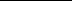 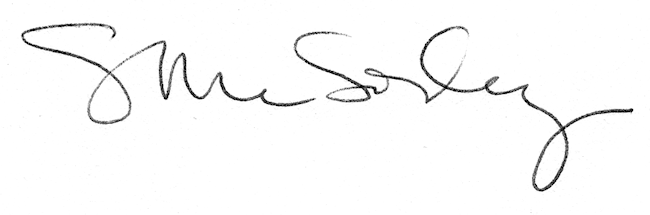 